Alla Confartigianato Imprese Marca Trevigiana  : cmtlavoro@legalmail.it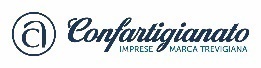 Alla CISL BELLUNO TREVISO: ust.belluno.treviso@pec.cisl.itAlla CGIL TREVISO:  cgiltreviso@pecgil.itAlla UIL BELLUNO TREVISO: csptreviso@pecert.uil.it ; urveneto@pec.itOggetto: comunicazione avvio procedura consultazione sindacale FSBA COVID-19La scrivente impresa _________________________sita nel Comune di _________________ in via __________ n__ tel. ____________P. IVA______________ Cod. Fisc.____________ Matr. INPS __________________     con la presente comunica alle OOSS ed ad una A.A. l’attivazione della procedura per la stipula del verbale di accordo sindacale finalizzato alla richiesta della seguente prestazione :ASSEGNO ORDINARIO FSBA CAUSALE COVID 19  CORONAVIRUSIl ricorso alla prestazione FSBA per il periodo dal ___/___/2021 al __/___/2021 e per un numero di dipendenti pari a _______ dovuto alla causale denominata COVID-19 CORONAVIRUS.L’organico aziendale è il seguente:L’azienda dichiara:che è in regola con la contribuzione dovuta a FSBA, e che non rientra nel campo di applicazione del Titolo I del d.lgs. 14 settembre 2015, n. 148;di aderire/non aderire ad EBAV (barrare l’ipotesi che non ricorre);di applicare il seguente contratto collettivo:_________________________________________;che i dipendenti interessati alla sospensione/riduzione sono in forza nel rispetto dei requisiti soggettivi di legge;che ha svolto in precedenza una procedura per FSBA non covid con le seguenti OOSS:__________________________oppure non è la prima volta che usa FSBA .Per ogni ulteriore richiesta vi preghiamo di contattare il/la sig./ra __________________ della Confartigianato Imprese Marca Trevigiana Mandamento di ________________________ o consulente del lavoro______________________ telefono _____________ e-mail ______________Si autorizza altresì il trattamento dei dati sopra indicati per la finalità in oggetto il tutto ai sensi del Regolamento UE 2016/679.Distinti salutiLocalità________ ,data ____/_____/____				L’IMPRESA(firma titolare / legale rappresentante)VERBALE DI ACCORDO SINDACALE PER L’EROGAZIONE DELL’ASSEGNOORDINARIO FSBA COVID-19 “CORONAVIRUS”di cui all’accordo interconfederale regionale del 04.03.2020 come modificato dagli accordi 25.01.2021 e 08.04.2021In data	presso la sede di	si sono incontrati:l’impresa	mail	sita invia	cap	comune	pv____P.iva/C.f.	matricola INPS	esercente l’attività di	nella persona di	in qualità di titolare/legale rappresentanteassistita da	 per	 
ed i lavoratori sotto segnati e assistiti, giusta specifica mandato come confermano le firme sotto riportate, dalle OO.SS. nella/e persona/e diSig. 	per l’organizzazione	Sig. 	per l’organizzazione	Sig. 	per l’organizzazione	Premesso cheche l’Impresa ha comunicato in data __/__/__	alle OO.SS ed una delle OO.AA l’avvio della procedura per sospendere l’attività per il periodo che va dal __/__/___ al __/__/__  per causale CORONAVIRUS;che l’impresa allega un’autodichiarazione delle connessioni con il CORONAVIRUS;che l’azienda dichiara di essere in regola con la contribuzione dovuta da parte dell’azienda a FSBA;che l’azienda ha titolo ad avere per i propri dipendenti accesso ai trattamenti di integrazione salariale previsti in quanto esclusi dal Titolo I del d.lgs. 14 settembre 2015, n. 148;SI CONVIENE di sospendere con l’assegno ordinario causale Covid 19 Coronavirus l’attività di n°	 dipendenti di seguito indicati, conformemente a quanto richiesto nella domanda di sospensione dell’orario di lavoro dei lavoratori da inviare (tramite Sinaweb), da parte dell’impresa o suo intermediario, a FSBA insieme al presente verbale (art. 8 regolamento FSBA).Letto, confermato e sottoscrittoLuogo	, liELENCO LAVORATORI COINVOLTI IN FSBA Periodo di sospensione richiedibili entrambi con unico verbale ricorrendone le condizioni di legge:dal __/___/2021  al ___/___/____  per i dipendenti in forza al 4/1/21 (12 settimane L. 178/2020 fino al 30 giugno 2021) dal __/___/2021  al ___/____/____ per i dipendenti in forza al 23/3/21 (28 settimane D.L. 41/2021 fino al 31 dicembre 2021. Richiedibili dal 01 aprile nei seguenti casi:a) esaurite le 12 settimane; b) per i dipendenti assunti dopo il 4/1 e in forza il 23/3; c) in ogni caso decorso il 30 giugno 2021*La firma può non essere presente con riferimento ai lavoratori residenti o domiciliati nei comuni, province, regioni per cui vige il divieto di allontanamento o di accesso in base a provvedimenti delle autorità competenti o che per altri motivi comunque riferibili all’emergenza epidemiologica sono oggettivamente impossibilitati ad apporre la firma. (art. 7 bis accordo interconfederale regionale sulle procedure sindacale come integrato il 04.03.2020) Avvio FSBA COVID-19_AI 08.04.21COMUNICAZIONE AVVIO PROCEDURA PER FSBA accordo interconfederale  regionale integrativo del 08.04.2021operain°impiegatin°apprendistin°domicilion°Totalen°Verbale FSBA COVID-19_AI 08.04.21IMPRESA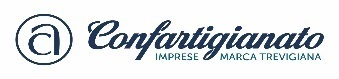 Firma di Confartigianato solo se ditta assistita dall’Associazione non da studioOO.SS.LLNOME E COGNOMENOME E COGNOMEPERIODO DI SOSPENSIONEFIRMA LAVORATORI*1dal ___/____/____al  ___/____/____2dal ___/____/____al  ___/____/____3dal ___/____/____al  ___/____/____4dal ___/____/____al  ___/____/____5dal ___/____/____al  ___/____/____6dal ___/____/____al  ___/____/____7dal ___/____/____al  ___/____/____8dal ___/____/____al  ___/____/____9dal ___/____/____al  ___/____/____10dal ___/____/____al  ___/____/____11dal ___/____/____al  ___/____/____Ecc.dal ___/____/____al  ___/____/____IMPRESAFirma di Confartigianato solo se ditta assistita dall’Associazione non da studioOO.SS.LL